Pinhole Camera LabPurpose: To investigate the properties of a pinhole using the concepts of ray optics.Set up the camera as directed by the teacher.Before the candle is lit:Make a prediction on what it will look like on the screen:______________________________________________________________________________________________________________________________________________________________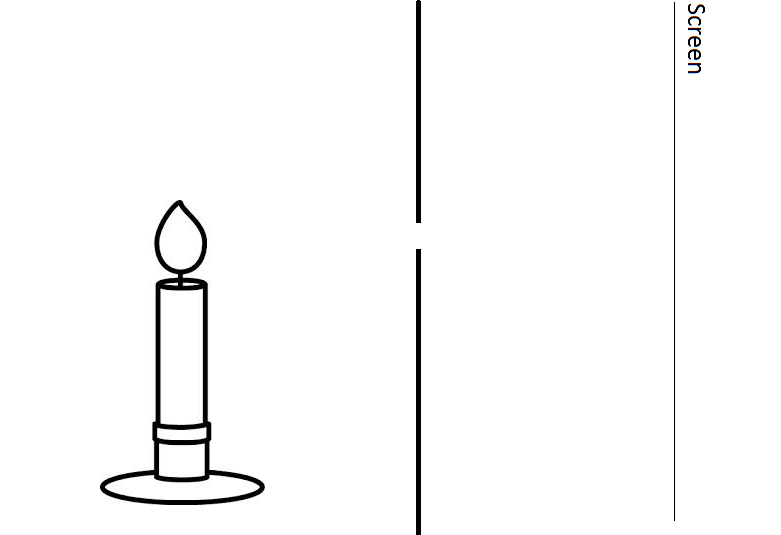 Move the candle to the side as seen below.Make a prediction on where the image will move:______________________________________________________________________________________________________________________________________________________________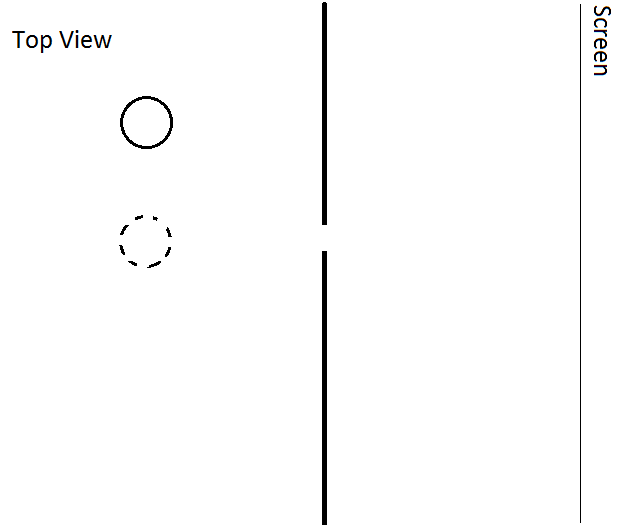 Move the candle back to the middle. Move it closer to the screen.Make a prediction on what the image will do:______________________________________________________________________________________________________________________________________________________________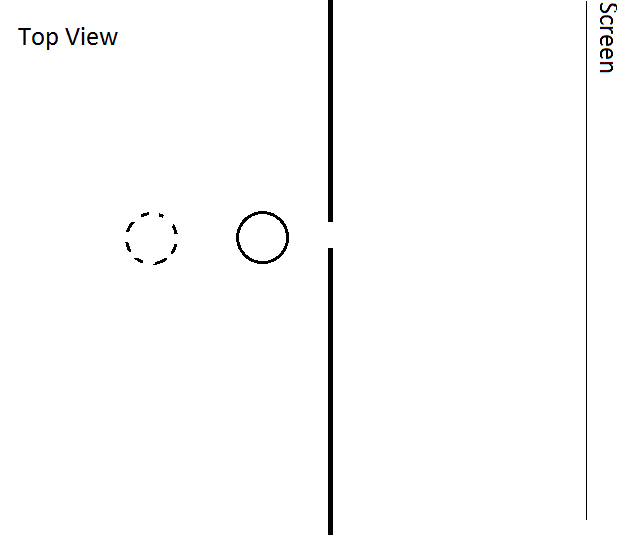 Move the candle further away from the screen.Make a prediction on what the image will do:______________________________________________________________________________________________________________________________________________________________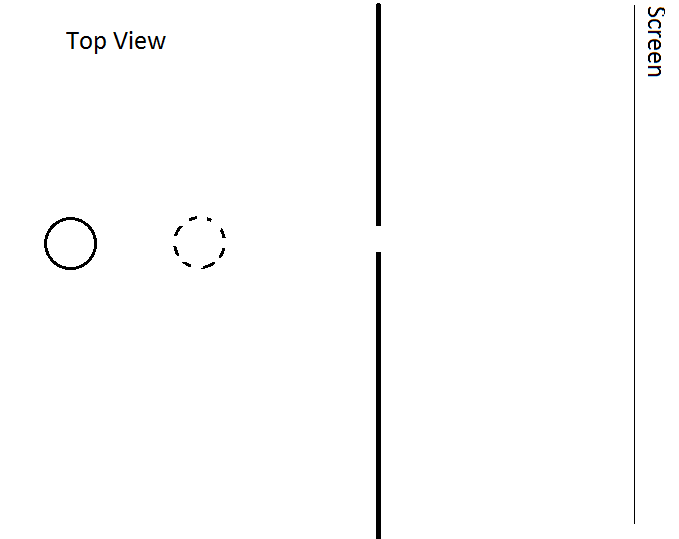 Questions:What relationship (with the position of the candle) did you find with the:Size of the image?Brightness of the image?Left/Right relationship?What does the pinhole do to the orientation of the image? What would the “F” below look like on the screen of a pinhole camera?F